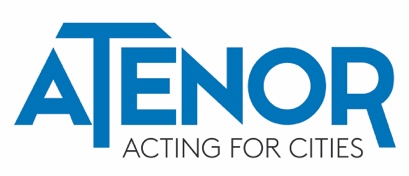 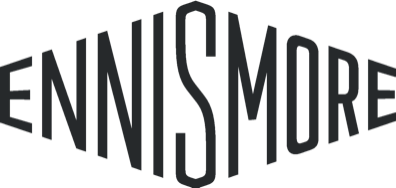 KOMUNIKAT PRASOWY26 WRZEŚNIA 2022ATENOR I ENNISMORE OTWORZĄ HOTEL TRIBE  W WARSZAWIEEnnismore, dynamicznie rozwijająca się lifestylowa spółka hotelarska, wraz z ATENOR ogłasza podpisanie umowy na realizację hotelu TRIBE Warsaw Airport. 266-pokojowy obiekt powstanie w warszawskich Włochach, niedaleko Lotniska Chopina na terenie wielofunkcyjnego kompleksu FORT 7. Marka TRIBE jest częścią Ennismore, kreatywnej firmy hotelarskiej, w której Accor, wiodąca globalna grupa hotelowa, posiada większościowy pakiet akcji. Współpraca jest efektem umowy joint venture zawartej w październiku 2021 roku między grupą Accor a Saranem Pasrichą. Ennismore oferuje międzynarodowe portfolio lifestylowych marek i kreatywnych konceptów hotelarskich, które gwarantują gościom wyjątkowe i niezapomniane pobyty. Hotele TRIBE wyróżniają stylowo zaprojektowane nowoczesne przestrzenie z prostym i funkcjonalnym designem. Marka koncentruje się na tych aspektach hotelarstwa, które mają szczególne znaczenie dla współczesnych podróżników. Hotelowe wnętrza, dzięki przemyślanym projektom i aranżacji, gwarantują komfort pobytu, dopasowany do stylu życia, pracy, spędzania wolnego czasu czy wypoczynku i życia towarzyskiego dzisiejszych gości. Nowy hotel będzie stanowił część wielofunkcyjnego kompleksu FORT 7, zlokalizowanego w Warszawie przy ulicy Jamesa Gordona Bennetta. Projekt zakłada stworzenie nowoczesnej, przygotowanej z myślą o środowisku, wielofunkcyjnej powierzchni liczącej ponad 200 000 m2. Obejmuje ona unikalną działkę ok. 14 ha, otoczoną przez 5,5 ha zielonego terenu z jeziorem w forcie Zbarż, z dogodną lokalizacją w pobliżu dwóch dworców kolejowych i przystanków autobusowych niedaleko Lotniska Chopina. Dzięki swojej różnorodności, projekt FORT 7 jest doskonałym przykładem projektowania przestrzeni przez ATENOR – łączenia wartości firmy z możliwościami technologicznymi i jednoczesną troską o środowisko naturalne, stawiając człowieka w centrum uwagi. Pierwszy etap inwestycji obejmuje otwarcie liczącego 266 pokoi hotelu TRIBE, zarządzanego przez Ennismore, oraz trzech nieruchomości biurowych zaprojektowanych przez JEMS Architekci. Kolejne kroki przewidują stworzenie zróżnicowanej zabudowy użytkowej z lokalami pod handel detaliczny, edukację, prywatne usługi wynajmu i mieszkania.Zrównoważona polityka ATENOR w zakresie architektury i budownictwa oraz wynikająca z niej dbałość o najwyższe standardy jakości, pozwalają nam przyczynić się do kształtowania krajobrazu miejskiego w Warszawie i stworzyć nową dzielnicę skoncentrowaną na potrzebach najemców i mieszkańców – FORT 7. Wierzymy, że współpraca z Ennismore pozwoli nam zaoferować wyjątkowe miejsce do życia i pracy w stolicy, oferując szeroką gamę usług w obrębie nowo powstającej części miasta – podsumowuje Sven Lemmes Executive Officer, ATENOR. W realizacji inwestycji firmie ATENOR doradza Hotel Professionals sp. z o.o.Jesteśmy podekscytowani, że marka TRIBE będzie częścią FORT 7, który prężnie realizuje ideę zrównoważonego rozwoju, wpisując się w wartości marki, oparte na prostocie i funkcjonalności. Z niecierpliwością czekamy na otwarcie hotelu oraz przyjęcie zarówno lokalnych, jak i międzynarodowych gości w stylowo zaprojektowanych, starannie przemyślanych wnętrzach – dodaje Francois Leclerc, zastępca dyrektora operacyjnego marki TRIBE w Ennismore.Ennismore podpisał już kontrakty z 50 hotelami TRIBE i dąży do dynamicznej ekspansji marki w ciągu najbliższych pięciu lat, w lokalizacjach takich jak m.in. Amsterdam, Bangkok, Belo Horizonte, Manila, Phuket i Singapur. atenor.eu | ennismore.comKONTAKT Z MEDIAMI Marcos.Eleftheriou@ennismore.comO ATENORATENOR jest międzynarodową, zrównoważoną, miejską firmą deweloperską notowaną na giełdzie Euronext w Brukseli. Poprzez swoje podejście urbanistyczne i architektoniczne ma na celu zapewnienie odpowiednich odpowiedzi na nowe wymagania nakładane przez rozwój życia miejskiego i zawodowego. Dotychczas obecny w 10 krajach europejskich z portfelem 32 projektów o łącznej powierzchni ok. 1,3 mln mkw. ATENOR inwestuje w projekty nieruchomości na dużą skalę spełniające surowe kryteria w zakresie lokalizacji, efektywności ekonomicznej i dbałości o środowisko naturalne. Jest znany jako wiodący deweloper kompleksowych projektów wielofunkcyjnych, dostarczając wydajne nieruchomości zgodne z europejską systematyką, najwyższymi standardami BREEAM i WELL, a od 2023 r. Także GRESB.Zespół ekspertów Hotel Professionals doradzał firmie ATENOR podczas procesu negocjacji. O ENNISMOREEnnismore to kreatywna firma hotelarska z globalnym kolektywem przedsiębiorczych i zbudowanych przez założycieli marek, których celem jest ich serce. Zarządza unikalnymi nieruchomościami oraz doświadczeniami w niektórych z najbardziej ekscytujących miejsc na całym świecie. Założone w 2011 r. przez przedsiębiorcę Sharana Pasrichę, Ennismore i Accor weszły w 2021 r. w spółkę joint venture, aby stworzyć nowy autonomiczny podmiot, w którym Accor posiada większościowy pakiet akcji. Tworząc najszybciej rozwijającą się na świecie firmę zajmującą się hotelarstwem lifestylowym, łączy know-how Ennismore w zakresie budowania marek z kreatywnym opowiadaniem historii, projektowaniem i autentycznymi doświadczeniami, z bogatą wiedzą Accor w zakresie dostarczania skali, rozwoju sieci i dystrybucji. Pod kierownictwem Sharan Pasricha, Founder & Co-CEO oraz Gaurav Bhushana, Co-CEO, Ennismore składa się z 14 marek – ze 101 nieruchomościami  i kolejnymi 137 w przygotowaniu – oraz kolekcją ponad 150 istotnych kulturowo i różnorodnych restauracji i klubów nocnych.Ennismore stawia innowacje w centrum wszystkiego, co robi, z czterema dedykowanymi wewnętrznymi studiami specjalistycznymi, które mają obsesję na punkcie każdego kontaktu z gościem, w tym Carte Blanched – w pełni zintegrowaną platformą koncepcyjną F &B; kreatywne studio projektantów wnętrz i grafików; laboratorium innowacji cyfrowych i technologicznych oraz dział partnerstwa i współpracy.Ennismore znalazł się na liście Fast Company's World's Most Innovative Companies w 2020 i 2021 r.; zajął 29. miejsce w rankingu FT1000: Europe's Fastest-Growing Companies; jest częścią FT Future 100 – najszybciej rozwijających się firm w Wielkiej Brytanii, które kształtują przyszłość swojego sektora.Marki Ennismore: 21c Museum Hotel, 25hours Hotels, Delano, Gleneagles, Hyde, JO & JOE, Mama Shelter, Mondrian, Morgans Originals, SLS, SO/, The Hoxton, TRIBE i Working From. 